Arighi  Class WK: & 15th /22nd June 2020    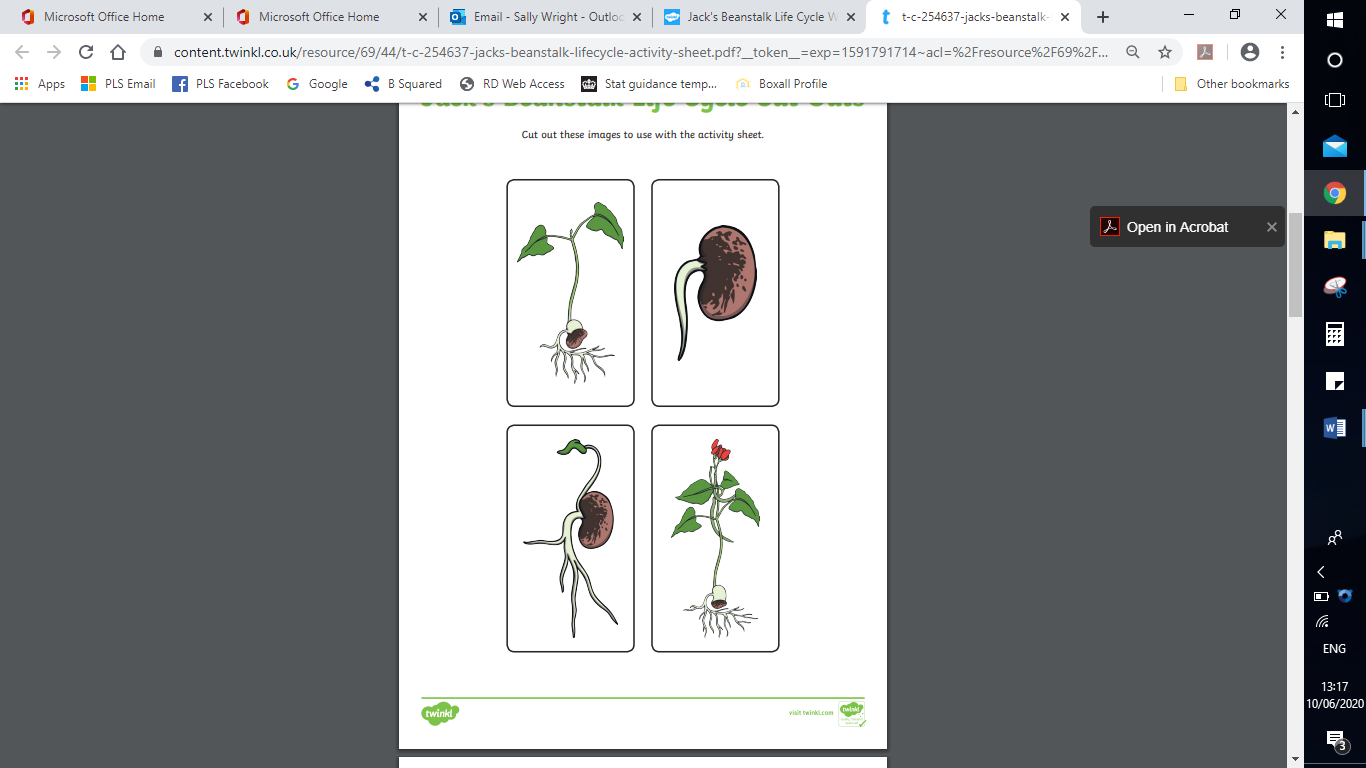 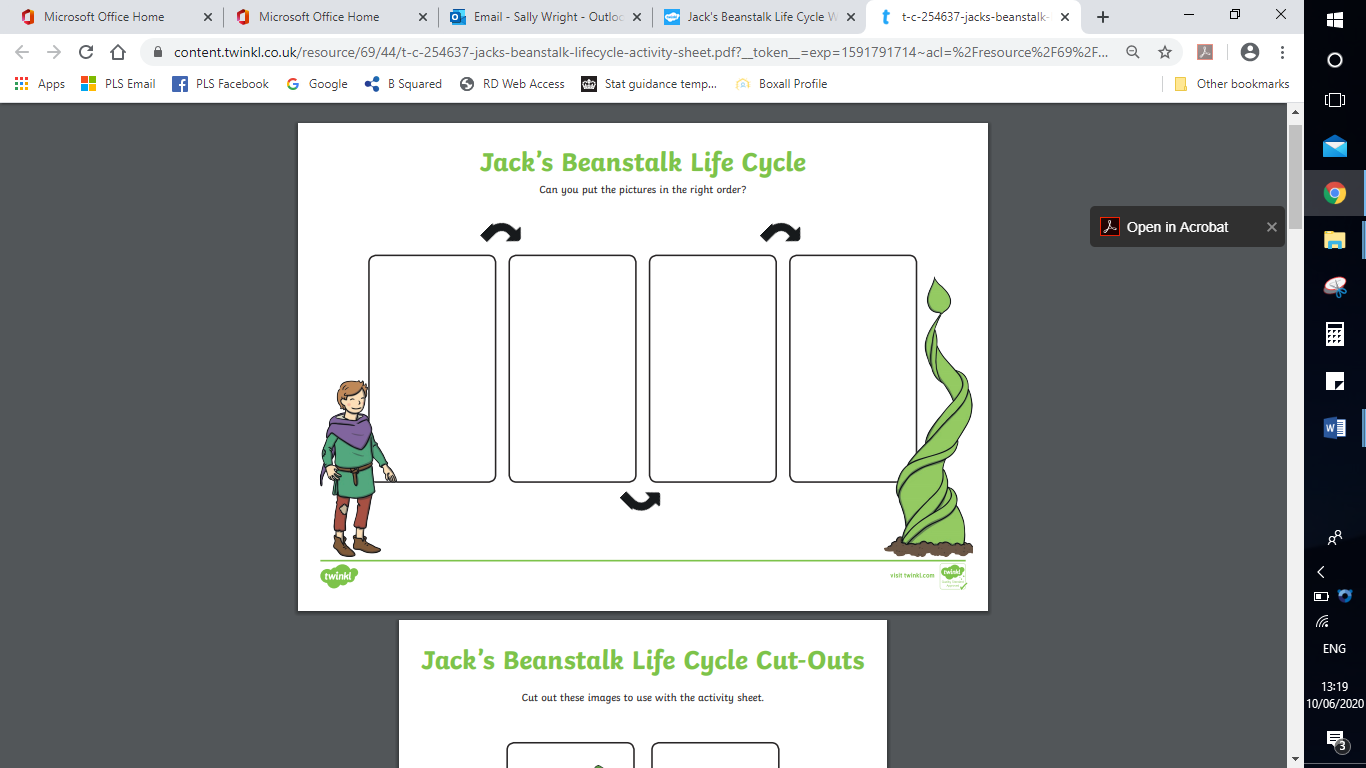 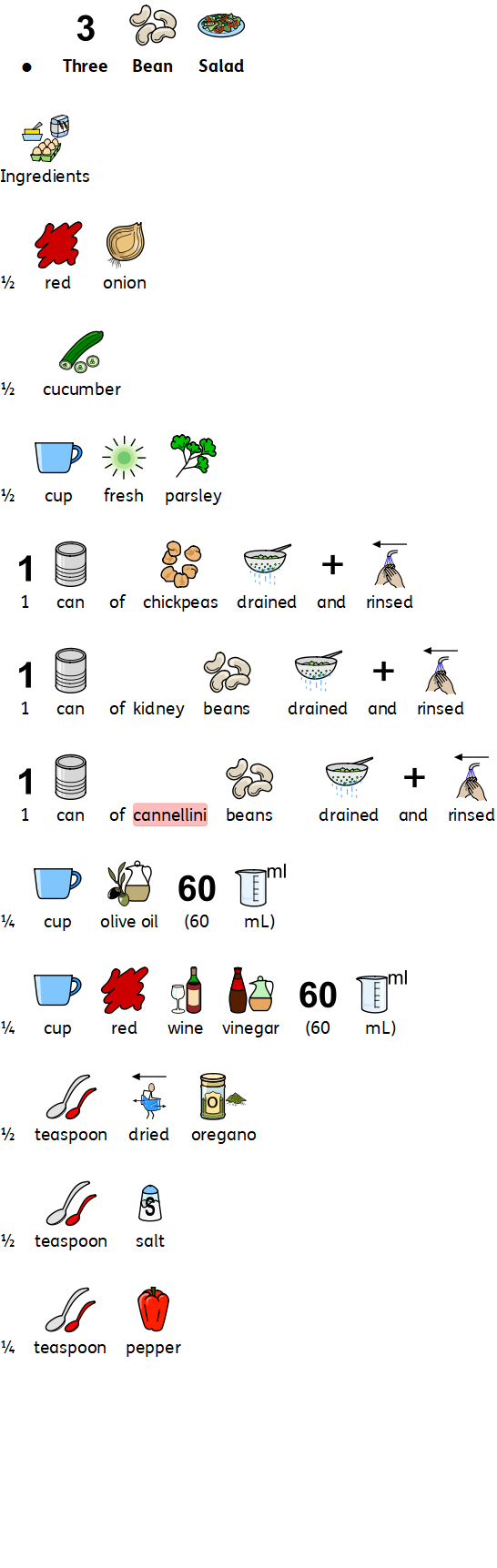 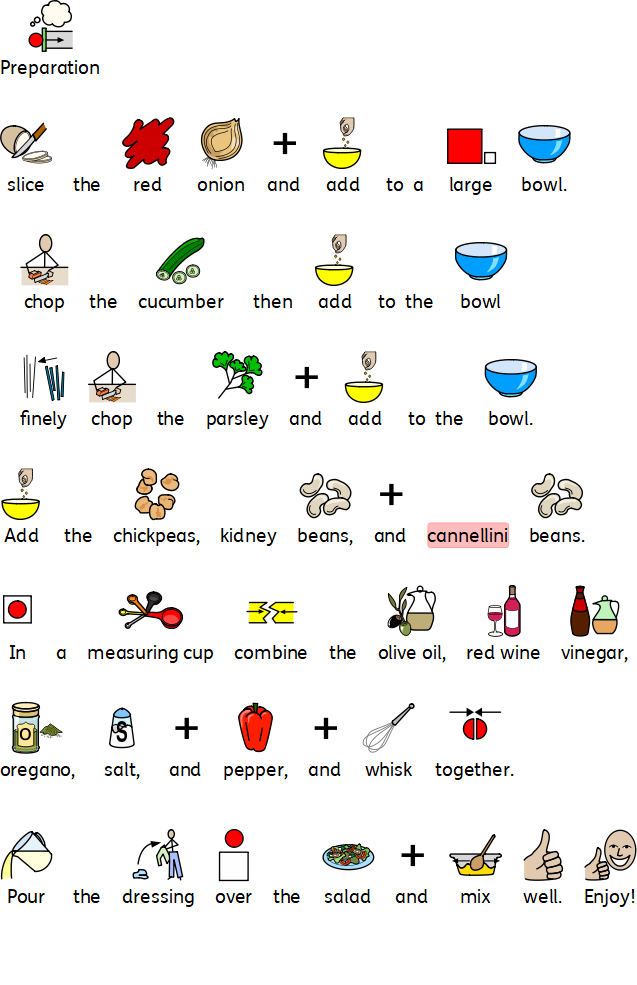 AreaActivity Links EnglishJack and the Beanstalk watch / read the story of Jack and Beanstalk from Roald Dahl Revolting Rhymes Questions for discussion 1.	Jack’s mum says they are ‘stony broke. ‘What does this mean?2.	What is the name of Jack’s old, brown cow? 3.	Jack’s mother beat him, why is this wrong and what could Jack do about it?4.	How can you tell the bean was magic? 5.	How does the Giant find people climbing the beanstalk? 6.	Think of three words that describe the Giant 7.	Put these sentences in the correct order.The Giant eats Jack’s mother.Jack spots the golden leaves on the beanstalk.Jack’s mother asks him to sell their cow.Reading & Phonics: – Reading books / Education City login Phase 2 Matching Cards (Image to Sound) Twinkl free resources free online reading books available at:https://www.booktrust.org.uk/books-and-reading/have-some-fun/storybooks-and-games/https://www.oxfordowl.co.uk/for-home/find-a-book/library-page/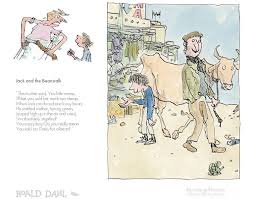 Revolting Rhymes_ Jack and the Beanstalk.mp4https://www.youtube.com/watch?v=CpAoCUN4toEfor the text https://www.flashlyrics.com/lyrics/roald-dahl/jack-and-the-beanstalk-63MathsFind or cut out 20 leaves write the numbers on each leaf draw or make a stalk with rolled up paper and add the leaves in the correct order from 1-20 ( try and make the beanstalk taller than you )Now try measuring it Make a list of other things or people in your house that are taller than you. Make a list of people and things that are shorter than you Can you find any items that are smaller than a bean?make a there bean salad with kidney beans, cannellini beans and chick peas Look at the tins in your cupboard can you arrange them in size order from shortest to tallest?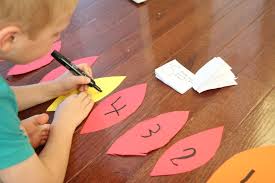 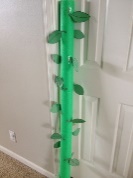   see recipe below / attached 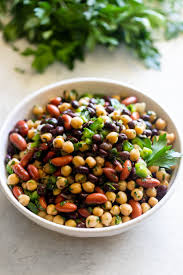 Creativity Listen to the songs by Kingsleigh Primary School from Roald Dahl's Jack and the Beanstalkfind one you really like Use some pots and pans/ wooden spoons and tins from your kitchen and play along https://soundcloud.com/kingsleighprimaryschool/sets/roald-dahls-jack-and-the-beanstalkIndividualityMake a Father’s day card for your Dad, Stepdad, Grandad  or someone who is important in your life PEPlay The Bean GameSomeone calls out the name of a bean and the child responds appropriately. Possible beans might include:Runner Beans -  run into spacesJumping Beans -  jump into spacesKidney Beans - hop around holding onto a kneeBaked Beans -  lay flat on their backs as if they are baking in the sunBroad Beans -  move around making broad shapes with their bodiesString Beans - move around making skinny, string-like shapes with their bodiesChilli Beans  -   act as if they are chillySomeone may also like to call out 'Freeze' from time to time for which the children should freeze in the position that they are in.https://www.youtube.com/watch?v=j8pxuyFne08Homemade Father's Day Card DIY Crafts for Kids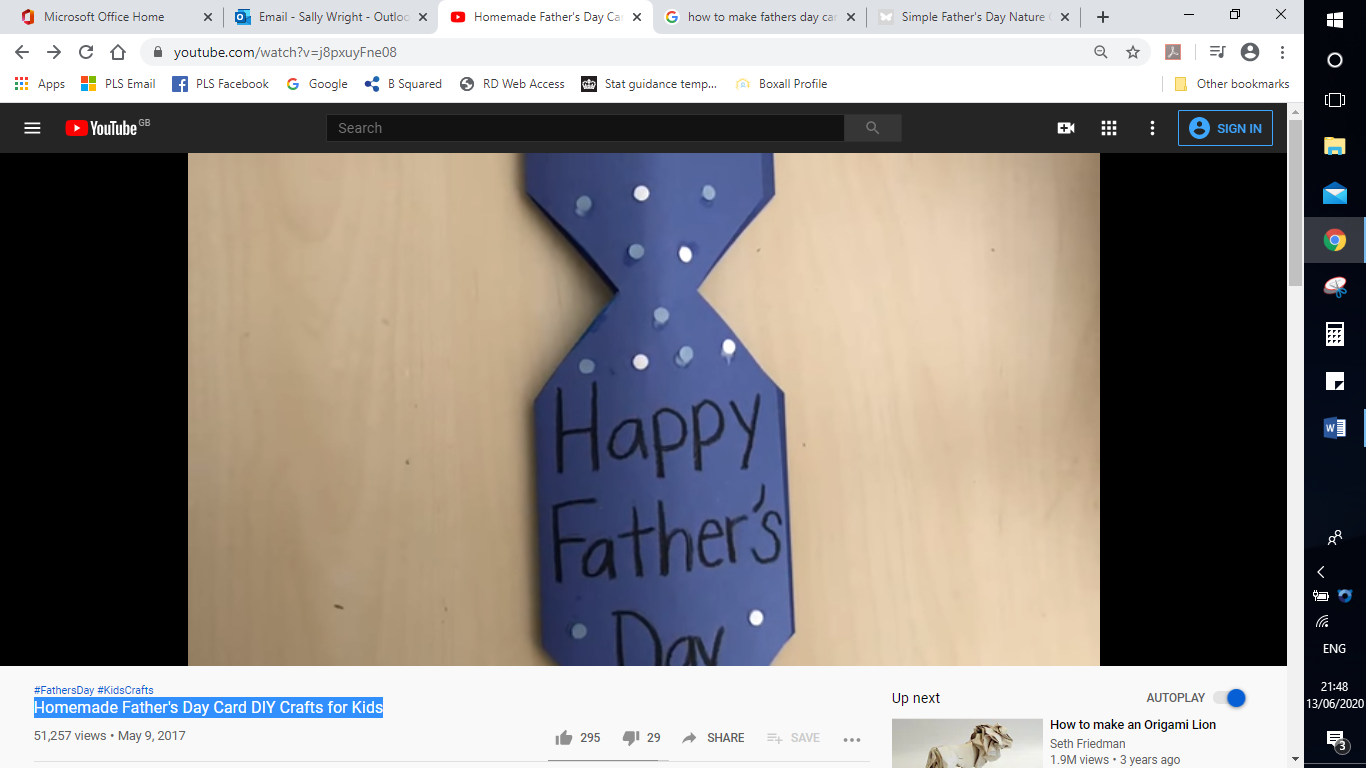 CommunityPlant some seeds or tidy an area of your garden. Challenge Watch BBC bitesize lifecycle of a plant KS1Put the pictures of the bean ( attached in the correct order) https://www.bbc.co.uk/bitesize/topics/zpxnyrd/articles/z2vdjxsPlease refer to annual reviews for your child’s personalised targets.I would love to see and hear about what you have been doing, feel free to email myself anytime – swright@parklane.cheshire.sch.uk Please refer to annual reviews for your child’s personalised targets.I would love to see and hear about what you have been doing, feel free to email myself anytime – swright@parklane.cheshire.sch.uk Please refer to annual reviews for your child’s personalised targets.I would love to see and hear about what you have been doing, feel free to email myself anytime – swright@parklane.cheshire.sch.uk 